  แบบประเมินสมรรถนะของข้าราชการพลเรือนในมหาวิทยาลัยและพนักงานมหาวิทยาลัย (แบบประเมินสมรรถนะจะมีทั้งหมด ๕ ชุด ในการประเมินแต่ละรอบจะต้องใช้ทั้ง ๕ แบบ)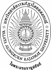 แบบ ปม. ๓-๑ (๑)แบบประเมินพฤติกรรมสมรรถนะ มหาวิทยาลัยราชภัฏวไลยอลงกรณ์ ในพระบรมราชูปถัมภ์ จังหวัดปทุมธานีชื่อประเมิน................................................................ตำแหน่ง...................................................ลายมือชื่อ...................... 
ชื่อผู้รับการประเมิน...................................................ตำแหน่ง..............................................ลายมือชื่อ.......................สมรรถนะ การมุ่งผลสัมฤทธิ์ (Achievement Motivation)  ระดับที่คาดหวัง..................ความหมาย : ความมุ่งมั่นจะปฏิบัติหน้าที่ราชการให้ดีหรือให้เกินมาตรฐานที่มีอยู่ โดยมาตรฐานนี้อาจเป็นผลการปฏิบัติงานที่ผ่านมาของตนเอง หรือเกณฑ์วัดผลสัมฤทธิ์ที่สถาบันอุดมศึกษากำหนดขึ้น อีกทั้งยังหมายรวมถึงการสร้างสรรค์พัฒนาผลงานหรือกระบวนการปฏิบัติงานตามเป้าหมายที่ยากและท้าทายชนิดที่อาจไม่เคยมีผู้ใดสามารถกระทำได้มาก่อนแบบ ปม. ๓-๑ (๒)แบบ ปม. ๓-๒ (๑)แบบประเมินพฤติกรรมสมรรถนะ มหาวิทยาลัยราชภัฏวไลยอลงกรณ์ ในพระบรมราชูปถัมภ์ จังหวัดปทุมธานีชื่อประเมิน................................................................ตำแหน่ง...................................................ลายมือชื่อ............................ 
ชื่อผู้รับการประเมิน...................................................ตำแหน่ง................................................ลายมือชื่อ............................สมรรถนะ บริการที่ดี  (Service  Mind)  ระดับที่คาดหวัง......................ความหมาย : ความตั้งใจและความพยายามของข้าราชการในการให้บริการต่อประชาชน  หรือหน่วยงานอื่นๆ  ที่เกี่ยวข้องแบบ ปม. ๓-๒ (๒)แบบ ปม. ๓-๒ (๓)แบบ ปม. ๓-๓ (๑)แบบประเมินพฤติกรรมสมรรถนะ มหาวิทยาลัยราชภัฏวไลยอลงกรณ์ ในพระบรมราชูปถัมภ์ จังหวัดปทุมธานีชื่อประเมิน................................................................ตำแหน่ง...................................................ลายมือชื่อ............................. 
ชื่อผู้รับการประเมิน...................................................ตำแหน่ง................................................ลายมือชื่อ.............................สมรรถนะ การสั่งสมความเชี่ยวชาญในงานอาชีพ  ระดับที่คาดหวัง ...................ความหมาย : ความใส่ใจใฝ่รู้ สั่งสมความรู้ ความสามารถของตนในการปฏิบัติหน้าที่ราชการด้วยการศึกษา ค้นคว้าและพัฒนาตนเองอย่างต่อเนื่อง จนสามารถประยุกต์ใช้ความรู้เชิงวิชาการและเทคโนโลยีต่างๆ เข้ากับการปฏิบัติราชการให้เกิดผลสัมฤทธิ์แบบ ปม. ๓-๓ (๒)แบบ ปม. ๓-๔ (๑)แบบประเมินพฤติกรรมสมรรถนะ มหาวิทยาลัยราชภัฏวไลยอลงกรณ์ ในพระบรมราชูปถัมภ์ จังหวัดปทุมธานีชื่อประเมิน................................................................ตำแหน่ง...................................................ลายมือชื่อ..................................  ชื่อผู้รับการประเมิน...................................................ตำแหน่ง................................................ลายมือชื่อ..................................สมรรถนะ การยึดมั่นในความถูกต้องชอบธรรมและจริยธรรม (Integrity)  ระดับที่คาดหวัง...................ความหมาย : การครองตนและประพฤติปฏิบัติถูกต้องเหมาะสมทั้งตามหลักกฎหมายและคุณธรรมจริยธรรมตลอดจนหลักแนวทางในวิชาชีพของตน โดยมุ่งประโยชน์ของประเทศชาติมากกว่าประโยชน์ส่วนตน ทั้งนี้เพื่อธำรงรักษาศักดิ์ศรีแห่งอาชีพข้าราชการ อีกทั้งเพื่อเป็นกำลังสำคัญในการสนับสนุนผลักดันให้ภารกิจหลักภาครัฐบรรลุเป้าหมายที่กำหนดไว้แบบ ปม. ๓-๕ (๑)แบบประเมินพฤติกรรมสมรรถนะ มหาวิทยาลัยราชภัฏวไลยอลงกรณ์ ในพระบรมราชูปถัมภ์ จังหวัดปทุมธานีชื่อประเมิน................................................................ตำแหน่ง...................................................ลายมือชื่อ.......................................  ชื่อผู้รับการประเมิน...................................................ตำแหน่ง................................................ลายมือชื่อ......................................สมรรถนะ การทำงานเป็นทีม (Teamwork)  ระดับที่คาดหวัง................ความหมาย : พฤติกรรมที่แสดง ๑) ความตั้งใจที่จะทำงานร่วมกับผู้อื่น เป็นส่วนหนึ่งในทีมงาน หน่วยงาน หรือองค์กร โดยผู้ปฏิบัติมีฐานะเป็นสมาชิกในทีม มิใช่ฐานะหัวหน้าทีม และ ๒) ความสามารถในการสร้างและดำรงสัมพันธภาพกับสมาชิกในทีมแบบ ปม. ๔               แบบสรุปการประเมินผลการปฏิบัติราชการของข้าราชการพลเรือนในสถาบันอุดมศึกษามหาวิทยาลัยราชภัฏวไลยอลงกรณ์ ในพระบรมราชูปถัมภ์  ส่วนที่๑ : ข้อมูลของผู้รับการประเมินรอบการประเมิน	 รอบที่ ๑	 ๑ ตุลาคม  ______    ถึง ๓๑  มีนาคม  ____     		 รอบที่ ๒       ๑ เมษายน ______   ถึง ๓๐  กันยายน _______ชื่อผู้รับการประเมิน(นาย/นาง/นางสาว) _________________________________________ตำแหน่ง____________________  ประเภทตำแหน่ง______________________________ระดับตำแหน่ง_____________________   สังกัด ________________________________ชื่อผู้ประเมิน (นาย/นาง/นางสาว)______________________________________________ตำแหน่ง________________________________________________________________  __                ส่วนที่๒ : การสรุปผลการประเมิน              ระดับผลการประเมิน        ดีเด่น			       ดีมาก			   ดี        พอใช้			       ต้องปรับปรุง          ส่วนที่ ๓  :  แผนพัฒนาการปฏิบัติราชการรายบุคคล           ส่วนที่ ๔ : การรับทราบผลการประเมิน ส่วนที่๕ : ความเห็นของผู้บังคับบัญชาเหนือขึ้นไประดับพฤติกรรมสำคัญ (Key Behaviors)รอบที่๑รอบที่๑รอบที่๑รอบที่๑รอบที่๑รอบที่ ๒รอบที่ ๒รอบที่ ๒รอบที่ ๒รอบที่ ๒ระดับพฤติกรรมสำคัญ (Key Behaviors)ระดับที่แสดงออกระดับที่แสดงออกระดับที่แสดงออกระดับที่แสดงออกระดับที่แสดงออกระดับที่แสดงออกระดับที่แสดงออกระดับที่แสดงออกระดับที่แสดงออกระดับที่แสดงออกระดับพฤติกรรมสำคัญ (Key Behaviors)๑๒๓๔๕๑๒๓๔๕๐ไม่แสดงสมรรถนะด้านนี้ หรือแสดงอย่างไม่ชัดเจน๑แสดงความพยายามในการปฏิบัติหน้าที่ราชการให้ดีเป็นผู้ที่มีความพยายามทำงานในหน้าที่ให้ดีและถูกต้องเป็นผู้ที่มีความมานะอดทน ขยันหมั่นเพียรในการทำงาน           และตรงต่อเวลามีความรับผิดชอบในงาน สามารถส่งงานได้ตามกำหนดเวลาแสดงออกว่าต้องการทำงานให้ได้ดีขึ้น แสดงความเห็นในเชิงปรับปรุงพัฒนาเมื่อเห็นสิ่งที่ก่อให้เกิดการ     สูญเปล่า หรือหย่อนประสิทธิภาพในงาน๒สามารถทำงานได้ผลงานตามเป้าหมายที่วางไว้กำหนดมาตรฐาน หรือเป้าหมายในการทำงานเพื่อให้ได้ผลงาน ที่ดีหมั่นติดตามผลงาน และประเมินผลงานของตน โดยใช้เกณฑ์         ที่กำหนดขึ้น โดยไม่ได้ถูกบังคับ เช่น ถามว่าผลงานดีหรือยัง                หรือต้องปรับปรุงอะไรจึงจะดีขึ้นทำงานได้ผลงานตามเป้าหมายที่ผู้บังคับบัญชากำหนด                หรือเป้าหมายของหน่วยงานที่รับผิดชอบมีความละเอียดรอบคอบเอาใจใส่ ตรวจตราความถูกต้อง             ของงาน เพื่อให้ได้งานที่มีคุณภาพ๓สามารถทำงานได้ผลงานที่มีประสิทธิภาพมากยิ่งขึ้นปรับปรุงวิธีการที่ทำให้ทำงานได้ดีขึ้น เร็วขึ้น มีคุณภาพดีขึ้น หรือมีประสิทธิภาพมากขึ้นเสนอหรือทดลองวิธีการทำงานแบบใหม่ที่มีประสิทธิภาพมากกว่าเดิม เพื่อให้ได้ผลงานตามที่กำหนดไว้๔สามารถพัฒนาวิธีการทำงาน เพื่อให้ได้ผลงานที่โดดเด่น และแตกต่างอย่างไม่เคยมีใครทำได้มาก่อนกำหนดเป้าหมายที่ท้าทาย และเป็นไปได้ยาก เพื่อทำให้ได้ผลงานที่ดีกว่าเดิมอย่างเห็นได้ชัดทำการพัฒนาระบบ ขั้นตอน วิธีการทำงาน เพื่อให้ได้ผลงานที่โดดเด่น และแตกต่างไม่เคยมีใครทำได้มาก่อนระดับพฤติกรรมสำคัญ (Key Behaviors)รอบที่๑รอบที่๑รอบที่๑รอบที่๑รอบที่๑รอบที่ ๒รอบที่ ๒รอบที่ ๒รอบที่ ๒รอบที่ ๒ระดับพฤติกรรมสำคัญ (Key Behaviors)ระดับที่แสดงออกระดับที่แสดงออกระดับที่แสดงออกระดับที่แสดงออกระดับที่แสดงออกระดับที่แสดงออกระดับที่แสดงออกระดับที่แสดงออกระดับที่แสดงออกระดับที่แสดงออกระดับพฤติกรรมสำคัญ (Key Behaviors)๑๒๓๔๕๑๒๓๔๕๕สามารถตัดสินใจได้ แม้จะมีความเสี่ยง เพื่อให้องค์กรบรรลุเป้าหมายตัดสินใจได้ โดยมีการคำนวณผลได้ผลเสียอย่างชัดเจน เพื่อให้ภาครัฐและประชาชนได้ประโยชน์สูงสุดบริหารจัดการและทุ่มเทเวลา ตลอดจนทรัพยากร เพื่อให้ได้ประโยชน์สูงสุดต่อภารกิจของหน่วยงานตามที่วางแผนไว้จำนวนรายการพฤติกรรมสำคัญที่จะประเมิน....................................................................................................................................................................................................................................................................................................................................................ความถี่๐๐๐๐๐๐๐๐๐๐ผลรวมความถี่....................................................................................................................................................................................................................................................................................................................................................คะแนนที่ได้๐๐๐๐๐๐๐๐๐๐ผลรวมคะแนนที่ได้....................................................................................................................................................................................................................................................................................................................................................คะแนนรวม๐.๐๐๐.๐๐๐.๐๐๐.๐๐๐.๐๐๐.๐๐๐.๐๐๐.๐๐๐.๐๐๐.๐๐ระดับพฤติกรรมสำคัญ (Key Behaviors)รอบที่๑รอบที่๑รอบที่๑รอบที่๑รอบที่๑รอบที่ ๒รอบที่ ๒รอบที่ ๒รอบที่ ๒รอบที่ ๒ระดับพฤติกรรมสำคัญ (Key Behaviors)ระดับที่แสดงออกระดับที่แสดงออกระดับที่แสดงออกระดับที่แสดงออกระดับที่แสดงออกระดับที่แสดงออกระดับที่แสดงออกระดับที่แสดงออกระดับที่แสดงออกระดับที่แสดงออกระดับพฤติกรรมสำคัญ (Key Behaviors)๑๒๓๔๕๑๒๓๔๕๐ไม่แสดงสมรรถนะด้านนี้ หรือแสดงอย่างไม่ชัดเจน๑สามารถให้บริการที่ผู้รับบริการต้องการได้ด้วยความเต็มใจ๑. ให้การบริการแก่ผู้ติดต่องานทุกคนอย่างเป็นมิตร  และสุภาพ   เรียบร้อยยิ้มแย้มกับทุกคนที่พบเห็นพูดคุย  สนทนากับบุคคล  เพื่อร่วมงานอย่างสุภาพเอื้อเฟื้อให้ความช่วยเหลือกับคนทุกคน๒. มีน้ำใจ  สามารถให้ข้อมูล  ข่าวสาร  ที่ถูกต้อง  ชัดเจนแก่          ผู้รับบริการสนใจ  ใส่ใจในการให้คำแนะนำแก่ผู้มาติดต่องานให้คำอธิบาย  ชี้แจงแก่ผู้มาติดต่องานอย่างกระจ่างชัดใส่ใจในการจัดทำ  ปรับปรุงเอกสารเพื่อการให้ข้อมูลแก่ผู้รับบริการ๓. กระตือรือร้นในการแจ้งให้ผู้รับบริการทราบความคืบหน้าในการ    ดำเนินเรื่อง หรือขั้นตอนงานต่างๆ ที่ให้บริการอยู่แจ้งกลับ  ให้ข้อมูลการทำงานแก่ผู้ติดต่อเป็นระยะอธิบายขั้นตอนของการทำงานในความรับผิดชอบได้ชัดเจนแจ้งผลการทำงานให้แก่ผู้ติดต่องานทันทีที่ทำงานเสร็จ๔. ช่วยเป็นผู้ประสานงานภายในหน่วยงานและระหว่างหน่วยงานอื่น    ที่เกี่ยวข้อง เพื่อให้ผู้รับบริการได้รับบริการที่ต่อเนื่องและรวดเร็วใส่ใจในการติดตามงานที่ส่งผ่านไปหน่วยงานอื่นให้แก่ผู้รับบริการให้การช่วยติดตาม ประสานงานกับหน่วยงานภายนอกให้แก่ผู้รับบริการช่วยส่งผ่านข้อมูล เป็นผู้ขอความร่วมมือ ช่วยให้ข้อมูลเพิ่มเติมแก่หน่วยงานขั้นต่อไปเพื่อความรวดเร็วในการให้บริการ๒ช่วยแก้ปัญหาให้แก่ผู้รับบริการ๑. ยินดี รับเป็นธุระ ช่วยแก้ปัญหาหรือหาแนวทางแก้ไขปัญหาที่   เกิดขึ้นแก่ผู้รับบริการอย่างรวดเร็ว ไม่บ่ายเบี่ยง ไม่แก้ตัว หรือปัดภาระ เมื่อทราบปัญหาจะสนใจให้ความช่วยเหลือแก่ผู้ติดต่องานไม่ปฏิเสธงานที่ได้รับมอบหมายหรือการขอความช่วยเหลือยินดีแก้ไขปัญหา ให้ความช่วยเหลือแก่ผู้อื่นตามที่ร้องขอระดับพฤติกรรมสำคัญ (Key Behaviors)รอบที่๑รอบที่๑รอบที่๑รอบที่๑รอบที่๑รอบที่ ๒รอบที่ ๒รอบที่ ๒รอบที่ ๒รอบที่ ๒ระดับพฤติกรรมสำคัญ (Key Behaviors)ระดับที่แสดงออกระดับที่แสดงออกระดับที่แสดงออกระดับที่แสดงออกระดับที่แสดงออกระดับที่แสดงออกระดับที่แสดงออกระดับที่แสดงออกระดับที่แสดงออกระดับที่แสดงออกระดับพฤติกรรมสำคัญ (Key Behaviors)๑๒๓๔๕๑๒๓๔๕๒. ช่วยเหลือ ดูเหลือให้ผู้รับบริการได้รับความพึงพอใจ และนำข้อขัดข้องใดๆ ในการให้บริการไปพัฒนาการให้บริการให้ดียิ่งขึ้นจัดระบบในการพัฒนาคุณภาพการให้บริการเปิดรับ สนใจรับฟังปัญหา ข้อขัดข้องการให้บริการเร่งแก้ไขปัญหาการให้บริการทันทีที่ได้รับทราบปัญหา๓ให้บริการที่เกินความคาดหวัง แม้ต้องใช้เวลาหรือความพยายามอย่างมาก๑. ทุ่มเทให้เวลาแก่ผู้รับบริการเป็นพิเศษ เพื่อช่วยแก้ปัญหาให้แก่ผู้รับบริการมาทำงานก่อนเวลาและเลิกงานหลังเวลาที่กำหนดเสมอๆยินดีให้ความช่วยเหลือแก่ผู้ติดต่องานแม้เป็นช่วงเวลาพักเสียสละเวลาในวันหยุดเพื่อการแก้ไขปัญหาการให้บริการ๒. ยินดี พร้อมที่ให้ข้อมูล ข่าวสาร ที่เกี่ยวข้องกับงานที่กำลังให้บริการอยู่ ซึ่งเป็นประโยชน์แก่ผู้รับบริการ แม้ว่าผู้รับบริการจะไม่ได้ถามถึงหรือไม่ทราบมาก่อนจัดทำเอกสารแนะนำการให้บริการ การทำงานแม้ไม่ใช่หน้าที่ใส่ใจให้ข้อเสนอแนะที่เป็นประโยชน์แก่ผู้ติดต่องานทุกคนจัดทำป้ายประกาศ เอกสารแนะนำการติดต่องานให้ทันสมัยอยู่เสมอๆ๓. มีการนำเสนอแนวทาง วิธีในการให้บริการที่จะช่วยให้ผู้รับบริการจะได้รับประโยชน์สูงสุดสอบถามให้ทราบถึงความต้องการ คาดหวังของผู้ติดต่องานให้คำแนะนำในเชิงทางเลือกที่เหมาะสมแก่ผู้ติดต่องานมีความยืดหยุ่นในการทำงานโดยไม่ก่อให้เกิดความบกพร่องในหน้าที่๔เข้าใจและให้บริการที่ตรงตามความต้องการที่แท้จริงของผู้รับบริการได้๑. เป็นผู้ที่มีความเข้าใจ หรือพยายามทำความเข้าใจด้วยวิธีการต่างๆ เพื่อให้บริการได้ตรงตามความต้องการที่แท้จริงของผู้รับบริการมีการศึกษา สำรวจความคาดหวัง ความต้องการของผู้รับบริการ ผู้ติดต่องานนำผลการศึกษา การคาดการณ์มาปรับปรุงการทำงานเชิงบริการยินดีรับฟังคำติชมจากผู้รับบริการ เพื่อร่วมงาน๒. เป็นผู้ให้คำแนะนำที่เป็นประโยชน์แก่ผู้รับบริการ เพื่อตอบสนองความจำเป็นหรือความต้องการที่แท้จริงของผู้รับบริการมีความอดทนในการให้คำชี้แจง คำอธิบายแก่ผู้รับบริการเป็นผู้ให้ข้อเสนอแนะ คำแนะนำที่ปฏิบัติได้แก่ผู้รับบริการตั้งใจรับฟังความต้องการ ปัญหาเพื่อหาทางแก้ที่เหมาะสมระดับพฤติกรรมสำคัญ (Key Behaviors)รอบที่๑รอบที่๑รอบที่๑รอบที่๑รอบที่๑รอบที่ ๒รอบที่ ๒รอบที่ ๒รอบที่ ๒รอบที่ ๒ระดับพฤติกรรมสำคัญ (Key Behaviors)ระดับที่แสดงออกระดับที่แสดงออกระดับที่แสดงออกระดับที่แสดงออกระดับที่แสดงออกระดับที่แสดงออกระดับที่แสดงออกระดับที่แสดงออกระดับที่แสดงออกระดับที่แสดงออกระดับพฤติกรรมสำคัญ (Key Behaviors)๑๒๓๔๕๑๒๓๔๕๕ให้บริการที่เป็นประโยชน์อย่างแท้จริงให้แก่ผู้รับบริการ๑. เป็นผู้คิดถึงผลประโยชน์ของผู้รับบริการในระยะยาว และพัฒนางานวิธีทำงานหรือขั้นตอนการให้บริการ เพื่อประโยชน์สูงสุดของผู้รับบริการ เป็นผู้นำในการพัฒนาคุณภาพการให้บริการของกลุ่มงานเป็นผู้วางแนวทาง กำหนดนโยบาย ผลักดันการดำเนินงานที่เหมาะสมต่อการให้บริการเป็นผู้ได้รับรางวัล ยกย่องเชิดชูเกียติด้านการให้บริการ๒. ได้รับความไว้วางใจ  เป็นที่ปรึกษาที่มีส่วนช่วยในการตัดสินใจของผู้รับบริการได้อย่างสนิทใจหรือไว้วางใจได้รับการแต่งตั้งเป็นหัวหน้า คณะทำงานในการปรับปรุง คุณภาพการให้บริการเป็นผู้ที่เพื่อร่วมงาน ผู้บังคับบัญชาขอคำแนะนำปรึกษาในด้านการพัฒนาคุณภาพการให้บริการได้รับมอบหมายให้เป็นผู้สอนงาน พี่เลี้ยงแก่ผู้ให้บริการใหม่๓. สามารถให้ความเห็นที่แตกต่างจากวิธีการ หรือขั้นตอนที่ผู้รับบริการต้องการให้สอดคล้องกับความจำเป็น ปัญหา โอกาสเพื่อเป็นประโยชน์ อย่างแท้จริงของผู้รับบริการเป็นผู้กำหนดนโยบายคุณภาพของหน่วยงานเป็นผู้นำในการพัฒนาคุณภาพการให้บริการของหน่วยงานเป็นผู้บรรยาย ให้คำปรึกษาในด้านการพัฒนาคุณภาพการให้บริการแก่หน่วยงานภายในและภายนอกได้จำนวนรายการพฤติกรรมสำคัญที่จะประเมิน...........................................................................................................................................................................................................................................................................................................................ความถี่๐๐๐๐๐๐๐๐๐๐ผลรวมความถี่....................................................................................................................................................................................................................................................................................................................................................คะแนนที่ได้๐๐๐๐๐๐๐๐๐๐ผลรวมคะแนนที่ได้....................................................................................................................................................................................................................................................................................................................................................คะแนนรวม๐.๐๐๐.๐๐๐.๐๐๐.๐๐๐.๐๐๐.๐๐๐.๐๐๐.๐๐๐.๐๐๐.๐๐ระดับพฤติกรรมสำคัญ (Key Behaviors)รอบที่๑รอบที่๑รอบที่๑รอบที่๑รอบที่๑รอบที่ ๒รอบที่ ๒รอบที่ ๒รอบที่ ๒รอบที่ ๒ระดับพฤติกรรมสำคัญ (Key Behaviors)ระดับที่แสดงออกระดับที่แสดงออกระดับที่แสดงออกระดับที่แสดงออกระดับที่แสดงออกระดับที่แสดงออกระดับที่แสดงออกระดับที่แสดงออกระดับที่แสดงออกระดับที่แสดงออกระดับพฤติกรรมสำคัญ (Key Behaviors)๑๒๓๔๕๑๒๓๔๕๐ไม่แสดงสมรรถนะด้านนี้ หรือแสดงอย่างไม่ชัดเจน๑แสดงความสนใจและติดตามความรู้ใหม่ๆ ในสาขาอาชีพของตนหรือที่เกี่ยวข้อง๑. เป็นบุคคลที่สนใจศึกษาหาความรู้ สนใจเทคโนโลยีและองค์ความรู้ใหม่ๆ ในสาขาอาชีพของตนเป็นผู้สนใจอ่านประกาศ ข่าวสารของฝ่าย งาน เป็นระยะเป็นผู้สนใจติดตามข่าวสารจากวิทยุ โทรทัศน์สามารถให้ข้อมูล ข่าวสารทั่วไปเกี่ยวกับหน่วยงาน๒. เป็นบุคคลที่สนใจพัฒนาความรู้ความสามารถของตนให้ดียิ่งขึ้นสมัครเข้าร่วมประชุมสัมมนาที่หน่วยงานภายในจัดสมัครเข้าร่วมประชุมสัมมนาที่หน่วยงานภายนอกจัดเข้าร่วมกิจกรรมการจัดการความรูและแลกเปลี่ยนเรียนรู้ที่  หน่วยงานจัด๓. เป็นบุคคลที่ติดตามเทคโนโลยีและความรู้ใหม่ๆ อยู่เสมอด้วยการสืบค้นข้อมูลจากแหล่งต่างๆ ที่จะเป็นประโยชน์ต่อการปฏิบัติราชการสามารถใช้  internet ช่วยในการสืบค้นข้อมูลได้เข้าร่วมประชุม สัมมนากับหน่วยงานที่เกี่ยวกับงานในความรับผิดชอบใช้บริการห้องสมุดในการค้นหาความรู้เป็นระยะๆ๒มีความรู้ในวิชาการและเทคโนโลยีใหม่ๆ ในสาขาอาชีพของตน๑. เป็นบุคคลที่มีความรอบรู้ในเทคโนโลยีหรือองค์ความรู้ใหม่ๆ ในสาขาอาชีพของตนหรือที่เกี่ยวข้องซึ่งอาจมีผลกระทบต่อการปฏิบัติหน้าที่ราชกรของตนสามารถเขียนรายงาน สรุปบทเรียนเผยแพร่ประสบการณ์เขียนบทความเผยแพร่ ข้อมูลข่าวสารที่เกี่ยวข้องในงานอธิบาย ให้คำชี้แจงเกี่ยวกับวิชาการ และเทคโนโลยีใหม่ๆ        ในสาขาอาชีพของตน๒. เป็นบุคคลรับรู้แนวโน้มวิทยาการที่ทันสมัย และเกี่ยวข้องกับงานของตนอย่างต่อเนื่องเล่า บอกถึงวิทยาการใหม่ๆ ที่เกี่ยวข้องกับงานในหน้าที่ได้บอกถึงแหล่งข้อมูลวิทยาการที่ทันสมัย และเกี่ยวข้องกับงาน      ของตนได้ให้คำแนะนำเกี่ยวกับวิชาการ และเทคโนโลยีใหม่ๆ ในสาขาอาชีพของตนระดับพฤติกรรมสำคัญ (Key Behaviors)รอบที่๑รอบที่๑รอบที่๑รอบที่๑รอบที่๑รอบที่ ๒รอบที่ ๒รอบที่ ๒รอบที่ ๒รอบที่ ๒ระดับพฤติกรรมสำคัญ (Key Behaviors)ระดับที่แสดงออกระดับที่แสดงออกระดับที่แสดงออกระดับที่แสดงออกระดับที่แสดงออกระดับที่แสดงออกระดับที่แสดงออกระดับที่แสดงออกระดับที่แสดงออกระดับที่แสดงออกระดับพฤติกรรมสำคัญ (Key Behaviors)๑๒๓๔๕๑๒๓๔๕๓สามารถนำความรู้ วิทยาการหรือเทคโนโลยีใหม่ๆ มาปรับใช้กับการปฏิบัติหน้าที่ราชการ๑. เป็นบุคคลที่สามารถนำวิทยาการ ความรู้ หรือเทคโนโลยีใหม่ๆ มาประยุกต์ใช้ในการปฏิบัติราชการได้ริเริ่มนำความรู้ทางวิชาการ ความรู้หรือเทคโนโลยีใหม่ๆ มาประยุกต์ใช้ในการปฏิบัติหน้าที่ได้ให้คำแนะนำในการนำวิชาการ ความรู้ หรือเทคโนโลยีใหม่ๆ มาประยุกต์ใช้ในการทำงาน๒. เป็นบุคคลที่สามารถแก้ไขปัญหาที่อาจเกิดจากการนำเทคโนโลยีใหม่มาใช้ในการปฏิบัติหน้าที่ราชการได้วิเคราะห์ปัญหาจากการนำเทคโนโลยีใหม่มาใช้ในการปฏิบัติงานเสนอแนะแนวทางแก้ไขปัญหาที่เกิดขึ้นจากการนำเทคโนโลยีใหม่มาใช้ในการปฏิบัติงานได้๔ศึกษา พัฒนาตนเองให้มีความรู้และความเชี่ยวชาญในงานมากขึ้นทั้งในเชิงลึกและเชิงกว้างอย่างต่อเนื่อง๑. เป็นบุคคลที่มีความรู้ความเชี่ยวชาญในเรื่องที่มีลักษณะเป็นสหวิทยาการและสามารถนำความรู้ไปปรับใช้ได้อย่างกว้างขวางเป็นผู้บรรยาย ให้ความรู้เกี่ยวกับงานในหน้าที่ได้วิเคราะห์ปัญหาโดยใช้กรอบการวิเคราะห์แบบองค์รวมได้เสนอแนะแนวทางในการแก้ไขปัญหาในงานแบบองค์รวมได้๒. เป็นบุคคลที่สามารถนำความรู้เชิงบูรณาการของตนไปใช้ในการสร้างวิสัยทัศน์ เพื่อการปฏิบัติงานในอนาคตสามารถกำหนดวิสัยทัศน์ ยุทธศาสตร์ในการทำงานที่เกี่ยวข้องได้แปลงยุทธศาสตร์เป็นแผนปฏิบัติการได้อย่างเป็นระบบกำหนดตัวชี้วัดผลงานได้อย่างเหมาะสม๕สนับสนุนการองคนที่ทำงานในส่วนราชการ                                                                                                                             เน้นความเชี่ยวชาญในวิทยาการต่างๆ๑. เป็นบุคคลที่แสดงออกในการสนับสนุนให้เกิดบรรยากาศแห่งการพัฒนาความเชี่ยวชาญในองค์การ ด้วยการจัดสรรทรัพยากร เครื่องมือ อุปกรณ์ที่เอื้อต่อการพัฒนาสามารถเป็นพี่เลี้ยง ผู้สอนงานให้แก่บุคลากรในหน่วยงานเป็นผู้นำในการบริหารผลงานของบุคลากร หน่วยงานได้๒. ผู้นำในการบริหารจัดการให้ส่วนราชการนำเทคโนโลยี ความรู้ หรือวิทยาการใหม่ๆมาใช้ในการปฏิบัติหน้าที่ราชการในงานอย่างต่อเนื่องเป็นผู้นำในการบริหารการเปลี่ยนแปลงตามยุทศาสตร์ของหน่วยงานได้ได้รับเชิญให้เป็นผู้เชี่ยวชาญตรวจผลงาน ให้คำปรึกษาแก่หน่วยงานภายนอกจำนวนรายการพฤติกรรมสำคัญที่จะประเมิน....................................................................................................................................................................................................................................................................................................................................................ความถี่๐๐๐๐๐๐๐๐๐๐ผลรวมความถี่....................................................................................................................................................................................................................................................................................................................................................คะแนนที่ได้๐๐๐๐๐๐๐๐๐๐ผลรวมคะแนนที่ได้....................................................................................................................................................................................................................................................................................................................................................คะแนนรวม๐.๐๐๐.๐๐๐.๐๐๐.๐๐๐.๐๐๐.๐๐๐.๐๐๐.๐๐๐.๐๐๐.๐๐ระดับพฤติกรรมสำคัญ (Key Behaviors)รอบที่๑รอบที่๑รอบที่๑รอบที่๑รอบที่๑รอบที่ ๒รอบที่ ๒รอบที่ ๒รอบที่ ๒รอบที่ ๒ระดับพฤติกรรมสำคัญ (Key Behaviors)ระดับที่แสดงออกระดับที่แสดงออกระดับที่แสดงออกระดับที่แสดงออกระดับที่แสดงออกระดับที่แสดงออกระดับที่แสดงออกระดับที่แสดงออกระดับที่แสดงออกระดับที่แสดงออกระดับพฤติกรรมสำคัญ (Key Behaviors)๑๒๓๔๕๑๒๓๔๕๐ไม่แสดงสมรรถนะด้านนี้ หรือแสดงอย่างไม่ชัดเจน๑มีความซื่อสัตย์สุจริตปฏิบัติหน้าที่ด้วยความโปร่งใส ซื่อสัตย์สุจริต ถูกต้องทั้งตาม              หลักกฏหมายจริยธรรมและระเบียบวินัยแสดงความคิดเห็นของตนตามหลักวิชาชีพอย่างเปิดเผยตรงไปตรงมา๒มีสัจจะเชื่อถือได้รักษาวาจา มีสัจจะเชื่อถือได้ พูดอย่างไรทำอย่างนั้น ไม่บิดเบือนอ้างข้อยกเว้นให้ตนเองมีจิตสำนึกและความภาคภูมิใจในความเป็นข้าราชการ อุทิศแรงกายแรงใจผลักดันให้ภารกิจหลักของตนและหน่วยงานบรรลุผล เอสนับสนุนส่งเสริมการพัฒนาประเทศชาติและสังคมไทย๓ยึดมั่นในหลักการยึดมั่นในหลักการและจรรยาบรรณของวิชาชีพ ไม่เบี่ยงเบนด้วยอคติหรือผลประโยชน์ส่วนตนเสียสละความสุขสบายตลอดจนความพึงพอใจส่วนตนหรือของครอบครัว โดยมุ่งให้ภารกิจในหน้าที่สัมฤทธิ์ผลเป็นสำคัญ๔ธำรงความถูกต้องธำรงความถูกต้อง ยืนหยัดพิทักษ์ผลประโยชน์และชื่อเสียงของประเทศชาติแม้ในสถานการณ์ที่อาจสร้างความลำบากใจให้ตัดสินใจในหน้าที่ ปฏิบัติราชการด้วยความถูกต้อง โปร่งใส เป็นธรรม แม้ผลการปฏิบัติอาจสร้างศัตรูหรือก่อความไม่พึงพอใจให้แก่ผู้ที่เกี่ยวข้องหรือเสียประโยชน์๕อุทิศตนเพื่อผดุงความยุติธรรมธำรงความถูกต้อง ยืนหยัดพิทักษ์ผลประโยชน์และชื่อเสยงของประเทศชาติแม้ในสถานการณ์ที่อาจเสี่ยงต่อความมั่นคงในตำแหน่งหน้าที่การงาน หรืออาจเสี่ยงภัยต่อชีวิตจำนวนรายการพฤติกรรมสำคัญที่จะประเมิน....................................................................................................................................................................................................................................................................................................................................................ความถี่๐๐๐๐๐๐๐๐๐๐ผลรวมความถี่....................................................................................................................................................................................................................................................................................................................................................คะแนนที่ได้๐๐๐๐๐๐๐๐๐๐ผลรวมคะแนนที่ได้....................................................................................................................................................................................................................................................................................................................................................คะแนนรวม๐.๐๐๐.๐๐๐.๐๐๐.๐๐๐.๐๐๐.๐๐๐.๐๐๐.๐๐๐.๐๐๐.๐๐ระดับพฤติกรรมสำคัญ (Key Behaviors)รอบที่๑รอบที่๑รอบที่๑รอบที่๑รอบที่๑รอบที่ ๒รอบที่ ๒รอบที่ ๒รอบที่ ๒รอบที่ ๒ระดับพฤติกรรมสำคัญ (Key Behaviors)ระดับที่แสดงออกระดับที่แสดงออกระดับที่แสดงออกระดับที่แสดงออกระดับที่แสดงออกระดับที่แสดงออกระดับที่แสดงออกระดับที่แสดงออกระดับที่แสดงออกระดับที่แสดงออกระดับพฤติกรรมสำคัญ (Key Behaviors)๑๒๓๔๕๑๒๓๔๕๐ไม่แสดงสมรรถนะด้านนี้ หรือแสดงอย่างไม่ชัดเจน๑ทำหน้าที่ของตนในทีมให้สำเร็จทำงานในส่วนที่ตนได้รับมอบหมายได้สำเร็จ สนับสนุน                 การตัดสินใจในกลุ่มรายงานให้สมาชิกทราบความคืบหน้าของการดำเนินงานในกลุ่ม หรือข้อมูลอื่นๆ ที่เป็นประโยชน์ต่อการทำงานอย่างต่อเนื่อง๒ให้ความร่วมมือในการทำงานกับเพื่อนร่วมงานสร้างสัมพันธ์ เข้ากับผู้อื่นในกลุ่มได้ดีเอื้อเฟื้อเผื่อแผ่ ให้ความร่วมมือกับผู้อื่นในทีมด้วยดีกล่าวถึงเพื่อนร่วมงานในเชิงสร้างสรรค์๓ประสานความร่วมมือของสมาชิกในทีมรับฟังความเห็นของสมาชิกในทีม เต็มใจเรียนรู้จากผู้อื่น รวมถึงผู้ใต้บังคับบัญชา และผู้ร่วมงานประมวลความคิดเห็นต่างๆ มาใช้ประกอบการตัดสินใจหรือวางแผนงานร่วมกันในทีมประสานและส่งเสริมสัมพันธภาพอันดีในทีม เพื่อสนับสนุนการทำงานร่วมกันให้มีประสิทธิภาพยิ่งขึ้น๔สนับสนุนและช่วยเหลืองานเพื่อนร่วมทีมคนอื่นๆ เพื่อให้งานประสบความสำเร็จกล่าวชื่นชมให้กำลังใจเพื่อนร่วมงานได้อย่างจริงใจแสดงน้ำใจในเหตุวิกฤติ ให้ความช่วยเหลือแก่เพื่อนร่วมงานที่มีเหตุจำเป็นโดยไม่ต้องให้ร้องขอรักษามิตรภาพอันดีกับเพื่อนร่วมงาน เพื่อช่วยเหลือกันในวาระต่างๆ ให้งานสำเร็จลุล่งเป็นประโยชน์ต่อส่วนรวม๕สามารถนำทีมให้ปฏิบัติภารกิจให้ได้ผลสำเร็จส่งเสริมความสามัคคีเป็นน้ำหนึ่งใจเดียวกันในทีม โดยไม่คำนึงความชอบหรือไม่ชอบส่วนตนช่วยประสานรอยร้าว หรือคลี่คลายแก้ไขข้อขัดแย้งที่เกิดขึ้นในทีมประสานสัมพันธ์ ส่งเสริมขวัญกำลังใจของทีมเพื่อรวมพลังกันในการปฏิบัติภารกิจใหญ่น้อยต่างๆ ให้บรรลุผลจำนวนรายการพฤติกรรมสำคัญที่จะประเมิน....................................................................................................................................................................................................................................................................................................................................................ความถี่๐๐๐๐๐๐๐๐๐๐ผลรวมความถี่....................................................................................................................................................................................................................................................................................................................................................คะแนนที่ได้๐๐๐๐๐๐๐๐๐๐ผลรวมคะแนนที่ได้....................................................................................................................................................................................................................................................................................................................................................คะแนนรวม๐.๐๐๐.๐๐๐.๐๐๐.๐๐๐.๐๐๐.๐๐๐.๐๐๐.๐๐๐.๐๐๐.๐๐องค์ประกอบการประเมินคะแนน (ก)น้ำหนัก (ข)รวมคะแนน (ก)x(ข)องค์ประกอบที่ ๑ : ผลสัมฤทธิ์ของงาน๘๐%องค์ประกอบที่ ๒ : พฤติกรรมการปฏิบัติราชการ(สมรรถนะ)๒๐%องค์ประกอบอื่น (ถ้ามี)รวมรวม๑๐๐%ความรู้/ทักษะ/สมรรถนะ        ที่ต้องได้รับการพัฒนาวิธีการพัฒนาช่วงเวลาที่ต้องการการพัฒนาผู้รับการประเมิน: ได้รับทราบผลการประเมินและแผนพัฒนาการปฏิบัติราชการ     รายบุคคลแล้วลงชื่อ :………………………….…ตำแหน่ง :……………………....วันที่ :…………………………...ผู้ประเมิน : ได้แจ้งผลการประเมินและผู้รับการประเมินได้ลงนามรับทราบ ได้แจ้งผลการประเมินเมื่อวันที่……..………………………..…………      แต่ผู้รับการประเมินไม่ลงนามรับทราบ      โดยมี…………………….…………………………เป็นพยานลงชื่อ :………………………พยานตำแหน่ง :………….…………วันที่ :……………………….…ลงชื่อ :……………………….…ตำแหน่ง :………………….…วันที่ :………………………...ผู้บังคับบัญชาเหนือขึ้นไป :  เห็นด้วยกับผลการประเมิน  มีความเห็นต่างดังนี้      …………………………………………       …………………………………………       …………………………………………ลงชื่อ :……………………….…ตำแหน่ง :………………….…วันที่ :………………………..ผู้บังคับบัญชาเหนือขึ้นไปอีกชั้นหนึ่ง (ถ้ามี) :  เห็นด้วยกับผลการประเมิน  มีความเห็นต่างดังนี้      …………………………………………       …………………………………………       …………………………………………       …………………………………………ลงชื่อ :………………………ตำแหน่ง :…………………วันที่ :………………………..……